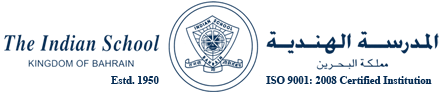 Tender ForSupply of Bio Lab Equipment & Chemicals –Isa Town campus 1st December 2016INSTRUCTIONS TO TENDERERSThe Tenderer is to read carefully the instructions set out below and no claim will be entertained on the grounds of failure to read or comply with these instructions or for any alleged misunderstanding of their importance.Delivery of Tenders-Tenders must be delivered in a properly sealed envelope along with a soft copy (CD) of the same, and with no external inscription or mark of identification other than “TENDER FOR SUPPLY OF BIO LAB EQUIPTMENTS & CHEMICALS” and the Closing date, on the top left hand corner of the envelope.The sealed envelope shall be deposited, in the tender box placed in 1st Floor, Executive Committee Room, Administration Block, Isa Town Campus, Indian School Bahrain, not later than 12 noon ,  15th December 2016Your quotation must be valid for 30 days from the closing date.Tenders delivered after the date and time stated above will not be considered.Please give few references of same kind of supplies already executed.Specifications – Pl find below the details required about the Bio Lab requirement KITS: Special Clause-ISB reserve the right to change quantity /or cancel any item.Date of Delivery –15th January 2017 5.	Please mention the customs clearance / statutory requirements associated with the purchase. Item Quantitytotal Cost Item Quantitytotal Cost Gel filtration techniques kit5 pktOnion DNA extraction kit5 pktPregnancy test bio kit5 pktABO Rh blood typing with synthetic blood kit5 pktAntibiotics sensitivity bio kit 5 pktDNA necklace kit5 pktGram stain comparison set5 pktGgram negative morphology set5 pktGram positive morphology set5 pktBacterial DNA extraction kit.E.coli5 pktBacterial plasmid isolation kit5 pktRestriction digestion of plasmid DNA kit5 pktBacterial transformation kit5 pktIon exchange chromatography kit5 pktGlucose estimation kit 5 pktRestriction enzymes50pktPlasmid DNA50pktLambda DNA50pkt E-coli colony bacteria culture5DNA sample 50pktCell lysis solution 10DNA precipitation solution10Restriction buffer,10x solution10Loading dye for gel electrophoresis of DNA1mLx50T.E buffer10Strepto cocous colony culture5DNA gel electrophoresis reagents   5Agarose,25g5Carolina blu DNA stain50mLx 25Gram stain set 4 setMannitol500gx3DNA powder 100gx 5Macerozyme ( a mixture of pectinase, cellulase,and hemicellulase)100mLx 10Aceto- carmine 100mLx 10Bovine serum albumin (BSA)25gx2Trypton500gx2Pectinase100mLx 10Cellulase 25gx10Hemi- cellulase 25gx10Human karyo type Analysis set5 setKaryotyping with magnetic chromasomes kit5 setHuman genetic traits set5 setApparatus & Glass Wares Apparatus & Glass Wares Item QuantityCost Item QuantityCost Countour cordless advanced microscope.Din 4x 10x 40x oil immersion. 100x coated parfocal achromatic, objectives, voltage selector.7 Carolina pipettors 100to 1000 ,blue tip10Carolina pipettors 20 to 200. yellow tip5Micropipet tips (100to 1000)bluerack of 100Micropipet tips (1 to 200)yellowrack of 200PH meter. Hanna water proof field ph meter2Cover glasses squares 18x 18m.m100pkt Bacti- spreader2Test tube cuvettes (1/2diam ) 12x 2boxGraduated cylinder. Pyrex 100mL25Graduated cylinder. Pyrex 50mL12Graduated cylinder. Pyrex 10mL25Ppyrex erlenmeyer flask, measuring 250mL50Corning digital hot plate, model pc 400D. Top size5x7.temp.range 5 to 5502Pyrex vista test tubes 15x 125 mm200Specimes Specimes Specimes Item QuantityCost Item QuantityCost BIOSMOUNT PREPARATIONSFrog life cycle1Earthworms1Dog fish ,injected1Bull frog injected1Rat injected1ENTOMOUNT PREPARATIONSCocoons and chrysalids1Monarch butterfly metamorphosis1Butterfly demonstration set1BIORAMA PREPARATIONS Freshwater pond community1Coral collection set1Honey bee life cycle1Echinoderm1DRIED SPECIMENSPigeon(stuffed)1Rabbit(stuffed)1Coral set1PLASTOMOUNTSHarmful insects1pigeon dissection1Rabbit dissection1PRESERVED SPECIMENS (MUSEUM PREPARATIONS )Chameleon2pitcher plant2Utricularia2Vallisneria2Inflorescence of maize2wheat plant with flower2Rice plant with flower2Aquatic plants set2MODELSDenoyer Geppert giant dicotflower1Altay bacterium set1Altay typical viruses set1Denoyer Geppert deluxe kidney1Altay chloroplast1Male reproductive system. Human1Female reproductive system .Human1MICROSCOPE SLIDESMammal ovary,sec5mammal testis,sec5Yeast cells5Palisade cells5Guard cells5Xylem5Phloem5Striated muscle5Mammal blastula5Entamoeba histolytica5Plasmodium vivax   5Binary fission in amoeba5CHEMICALSSeliwanoff reagent100mLx10Sudanlll500mLx5PTC paper50 pktNutrient medium (pollen germination )100mLx5Metanil yellow50gx5LABORATORY EQUIPMENT Contour cordless advanced microscope ,din 4x10x40x oil. immersion 100x coated parfocal achromatic, objectives voltage selector. 10Cover glases, squares  18x 18m.m100pktTest tubes,pyrex glass heavy wall with rim  16x5010pktDissecting forceps, fine points, stainless steel 50Microscope slides10 boxesNeedles,stainless steel needles mounted in plastic handles100Brushes,pencil type,size no 8 wooden handle.150Dissecting scissors, straight stainless steel blades. 25Hanna waterproof field PH meter. 2Ohaus pioneer precision balance,model PA 512 capacity 510g, pan size 7 diam.1Delivery tube3Total Cost 